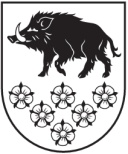 LATVIJAS REPUBLIKAKANDAVAS NOVADA DOMEDārza iela 6, Kandava, Kandavas novads, LV - 3120 Reģ. Nr.90000050886,Tālrunis 631 82028, fakss 631 82027, e-pasts: dome@kandava.lvKandavāAPSTIPRINĀTSKandavas novad domes sēdē2017. gada 30. martā( protokols Nr.3,   3.§)Precizēti Kandavas novada domes sēdē 2017.  gada 27. aprīlī( protokols Nr.4  4.§)Kandavas novada domes saistošie noteikumi Nr.7“Ūdenssaimniecības pakalpojumu organizēšanas noteikumi Kandavas novadā”Izdoti saskaņā ar likuma „Par pašvaldībām” 15. panta pirmās daļas 1.punktu un 43. panta pirmās daļas 13. punktu, Ūdenssaimniecības pakalpojuma likumu 6. panta ceturto un piekto daļuVispārīgie jautājumiSaistošie noteikumi “Ūdenssaimniecības pakalpojumu organizēšanas noteikumi Kandavas novadā” (turpmāk- Noteikumi) nosaka: kārtību, kādā ūdensapgādes tīkli vai kanalizācijas tīkli un būves tiek pievienotas centralizētajai ūdensapgādes sistēmai vai centralizētajai kanalizācijas sistēmai;centralizētās ūdensapgādes sistēmas un centralizētās kanalizācijas sistēmas ekspluatācijas, lietošanas un aizsardzības prasības;sabiedriskā ūdenssaimniecības pakalpojuma līgumā ietveramos noteikumus, kā arī tā slēgšanas, grozīšanas un izbeigšanas noteikumus; brīvkrānu izmantošanas kārtību;decentralizēto kanalizācijas pakalpojumu sniegšanas un uzskaites kārtību;  atbildību par Noteikumu pārkāpšanu.Noteikumu mērķis ir noteikt sabiedrisko ūdenssaimniecības pakalpojumu (turpmāk – ūdenssaimniecības pakalpojumi) sniegšanas un lietošanas kārtību, lai veicinātu kvalitatīvu pakalpojumu pieejamību un nodrošinātu Pakalpojumu lietotājus ar nepārtrauktiem pakalpojumiem, uzlabotu vides situāciju Kandavas novadā un dabas resursu racionālu izmantošanu.Noteikumi ir saistoši visām fiziskām un juridiskā personām Kandavas novada administratīvajā teritorijā.Noteikumos lietotie termini un jēdzieni:atbilst terminiem, kuri noteikti Ūdenssaimniecības pakalpojumu likumā;atbilst terminiem, kuri noteikti Ministru kabineta 2016. gada 22.marta noteikumos Nr. 174 “Noteikumi par sabiedrisko ūdenssaimniecības pakalpojumu sniegšanu un lietošanu” (turpmāk – Saistītie MK noteikumi)brīvkrāns- Publiski pieejama ūdens ņemšanas vieta (ūdenspumpis).Šie Noteikumi neattiecas uz lietus notekūdeņu novadīšanu kanalizācijas šķirtsistēmā.Kārtība, kādā ūdensapgādes tīkli vai kanalizācijas tīkli un būves tiek pievienotas centralizētajai ūdenssaimniecības sistēmai vai centralizētajai kanalizācijas sistēmaiKārtību, kādā ūdensapgādes un kanalizācijas tīkli un būves tiek pievienotas centralizētajai ūdensapgādes sistēmai un centralizētajai kanalizācijas sistēmai nosaka Ūdenssaimniecības pakalpojumu likums, Saistītie MK noteikumi, un šie Noteikumi. Nekustamā īpašuma pieslēgšana centralizētās ūdensapgādes sistēmai un centralizētās kanalizācijas sistēmai ir obligāta zemes gabalam jaunbūves būvniecības gadījumā, ja piegulstošajā ielā atrodas centralizētās ūdensapgādes un centralizētās kanalizācijas tīkli.Šo Noteikumu 7.punktā noteiktās prasības ir attiecināmas tikai gadījumā, ja pašvaldības teritorijas plānojumā attiecīgā teritorija ir noteikta kā apbūves teritorija, kur ir ierīkojamas centralizētās ūdensapgādes sistēmas un centralizētās kanalizācijas sistēmas.Pēc ievada un/vai izvada izbūves pabeigšanas nekustamā īpašuma īpašnieks Pakalpojumu sniedzējam iesniedz:izbūvēto tīklu izpildmērījuma plānu grafiskā un digitālā formā;aktu par komercuzskaites mēraparāta mezgla pieņemšanu;kanalizācijas pašteces tīkliem TV inspekcijas rezultātus cauruļvadiem, kuru dn≥200mm. Pēc nekustamā īpašuma izvada izbūves līdz centralizētajam kanalizācijas tīklam, nekustamā īpašnieka vai valdītāja pienākums ir likvidēt viņa īpašumā esošās notekūdeņu krājtvertnes, iztīrot tās un aizberot.Ja pievads centralizētajai ūdensapgādes sistēmai vai centralizētajai kanalizācijas sistēmai nav iespējams tīklu izvietojuma dēļ, tad Pakalpojumu sniedzējs ir tiesīgs atļaut ūdenssaimniecības pakalpojumu lietotājam (turpmāk- Pakalpojuma lietotājs) kā blakuslietotājam pievadu pievienot pie cita Pakalpojumu lietotāja ūdensapgādes (aiz komercuzskaites mēraparāta mezgla) un kanalizācijas cauruļvadiem, tai skaitā šķērsojot cita īpašnieka nekustamo īpašumu, ja šāda pievienošana ir rakstveidā saskaņota ar zemes īpašnieku un Pakalpojumu lietotāju, nepasliktina ūdensapgādes un kanalizācijas pakalpojuma saņemšanu  citiem Pakalpojumu lietotājiem un ir saskaņots tīklu apkalpošanas robežu akts.Pēc komercuzskaites mēraparāta mezgla izbūves, Pakalpojumu sniedzējs uzliek verificētu komercuzskaites mēraparātu ar nepieciešamo aprīkojumu, kas ir Pakalpojumu sniedzēja īpašums.Nekustamā īpašuma īpašnieks vai valdītājs pilnībā par saviem līdzekļiem organizē un nodrošina būvniecības procesu īpašuma pieslēgumam centralizētajiem ūdenssaimniecības tīkliem atbilstoši Latvijas Republikas būvniecību regulējošo normatīvu un Pakalpojuma sniedzēja izsniegtajos tehniskajos noteikumos izvirzītajām prasībām. Ja Pakalpojumu sniedzējam piederošais komercuzskaites mēraparāts, kas atrodas Pakalpojuma lietotāja nekustamā īpašumā esošā komercuzskaites mēraparāta mezglā, tiek nozagts vai sabojāts, Pakalpojumu lietotājs atlīdzina Pakalpojumu sniedzējam zaudējumus, kas viņam tā rezultātā ir nodarīti. Centralizētās ūdensapgādes sistēmas un centralizētās kanalizācijas sistēmas ekspluatācijas, lietošanas un aizsardzības prasībasPakalpojumu sniedzēja īpašumā vai valdījumā ir:maģistrālie un sadalošie ūdensvada tīkli;ūdens ieguves urbumi, ūdens attīrīšanas iekārtas, ūdens spiedienu paaugstinošas sūkņu stacijas, ūdenstorņi, rezervuāri;ūdensvada pievadi līdz zemes gabala robežai vai ēkas ārējai sienai, ja tā sakrīt ar zemes gabala robežu un ja tur ir uzstādīta noslēgarmatūra un ir sastādīts tīklu apkalpošanas robežu akts, kurš ir neatņemama Pakalpojuma līguma sastāvdaļa. Ievadam un noslēgarmatūrai jābūt izbūvētai saskaņā ar Pakalpojumu sniedzēja izdotajiem tehniskajiem noteikumiem;kanalizācijas maģistrālie un sadalošie tīkli; notekūdeņu attīrīšanas iekārtas, kanalizācijas sūkņu stacijas, kanalizācijas spiedvadi, pašteces kanalizācijas tīkli;ēku un būvju kanalizācijas izvadi līdz zemes gabala robežai vai ēkas ārējai sienai, ja tā sakrīt ar zemes gabala robežu un ja tur ir uzstādīta noslēgarmatūra un ir sastādīts tīklu apkalpošanas robežu akts, kurš ir neatņemama Pakalpojuma līguma sastāvdaļa. Izvadam un noslēgarmatūrai jābūt izbūvētai saskaņā ar Pakalpojumu sniedzēja izdotajiem tehniskajiem noteikumiem;iepriekš minētajos apakšpunktos minēto ūdensapgādes un kanalizācijas tīklos esošās skatakas, kontrolakas, cauruļvadu armatūra, hidranti un hidrantu plāksnītes;komercuzskaites mēraparāti.Pakalpojumu lietotājs par saviem līdzekļiem izbūvē, uztur, ekspluatē un remontē savā īpašumā vai valdījumā esošos ūdensvada un kanalizācijas tīklus un būves līdz piederības robežai. Pakalpojumu sniedzēja īpašumā un atbildībā esošās ūdensapgādes un kanalizācijas sistēmas ekspluatē un remontē Pakalpojumu sniedzējs par saviem līdzekļiem.Pakalpojumu sniedzēja īpašumā un atbildībā esošajiem tīkliem ir ekspluatācijas aizsargjoslas saskaņā ar normatīvajiem aktiem par aizsargjoslām, kurās ir spēkā vispārīgie aprobežojumi.Nekustamajos īpašumos, kuros tiek veikta pārbūve, rekonstrukcijas darbi, kā arī nekustamā īpašuma īpašnieka, valdītāja maiņas gadījumā, ja nav kanalizācijas izvada izpilddokumentācijas, jāveic cauruļvadu televīzijas inspekcija (caurskate) un jāveic uzmērījumi un to reģistrācija Mērniecības datu centrā par īpašuma īpašnieka, valdītāja vai Pakalpojuma saņēmēja līdzekļiem pirms Pakalpojuma līguma slēgšanas.Rūpnieciskās ražošanas uzņēmumiem,  komercuzņēmumiem, kā arī fiziskām personām, kuras veic saimniecisko darbību, kuru darbība ir saistīta ar ražošanu, ir jānodrošina ražošanas procesā radušos notekūdeņu atbilstoša priekšattīrīšana, tā, lai novadāmie kanalizācijas ūdeņi atbilstu sadzīves kanalizācijas notekūdeņiem Latvijas Republikas normatīvos izvirzītajām prasībām, pirms to novadīšanas centralizētajā sadzīves kanalizācijas tīklā. Centralizētajā kanalizācijas sistēmā drīkst novadīt sadzīves kanalizācijas notekūdeņus, kas atbilst Latvijas Republikas normatīvos noteiktajām prasībām sadzīves kanalizācijas notekūdeņiem un noteiktajai organisko un ķīmisko savienojumu koncentrācijai.  Ja Pakalpojumu lietotāja novadāmo notekūdeņu piesārņojums pārsniedz Pielikumā Nr.1 maksimāli pieļaujamās koncentrācijas, tad:Pakalpojumu lietotāja notekūdeņiem, pirms to novadīšanas centralizētajā kanalizācijas sistēmā, jābūt attīrītiem vietējās attīrīšanas iekārtās tādā pakāpē, ka netiek pārsniegta piesārņojošo vielu maksimāli pieļaujamās koncentrācijas, kas norādītas Pielikuma Nr.1. vai atsevišķos gadījumos, ievērojot normatīvos aktus, Pakalpojumu sniedzējs var atļaut Pakalpojumu lietotājam novadīt centralizētā kanalizācijas sistēmā notekūdeņus bez iepriekšējas attīrīšanas, ja maksimāli pieļaujamās normas atrunātas Pakalpojumu līgumā un ja šo normu pārsniegumu gadījumā netiek nodarīts kaitējums centralizētajai kanalizācijas sistēmai un/vai notekūdeņu attīrīšanas iekārtām.Pakalpojumu lietotājs  pirms pakalpojuma līguma noslēgšanas informē Pakalpojumu sniedzēju, ja tas tehnoloģiskajos procesos izmanto normatīvajos aktos definētās prioritārās un/vai īpaši bīstamās vielas vai to grupas, par kurām sniegta detalizēta informācija iesniegumā, lai saņemtu atļauju piesārņojošās darbības veikšanai, un kuras var tikt novadītas centralizētajā kanalizācijas sistēmā.Gadījumos, ja šīs vielas tiek konstatētas iepludinātajos notekūdeņos centralizētajā kanalizācijas sistēmā un to pieņemšanas nosacījumi nav atrunāti Pakalpojuma līgumā ar Pakalpojumu sniedzēju, tad Pakalpojumu sniedzējam ir tiesības pārtraukt notekūdeņu pieņemšanu bez brīdinājuma.Pakalpojumu lietotāja pienākums ir nekavējoties ziņot Pakalpojumu sniedzējam par paaugstināta piesārņojuma rašanos novadāmajos notekūdeņos tehnoloģisku avāriju gadījumā, kā arī atklājot bojājumus centralizētajā ūdensapgādes vai kanalizācijas sistēmā.Centralizētajā kanalizācijas sistēmā ir aizliegts novadīt notekūdeņus, kuri satur:prioritārās un/vai bīstamās vielas;degošus piemaisījumus un izšķīdinātas gāzveida vielas, kuras var veicināt uzliesmojošu maisījumu rašanos centralizētajā kanalizācijas sistēmā;bioloģiski nedegradējamas sintētiskās virsmas aktīvās vielas (SVAV);skābes un citas vielas, kuras var izraisīt cilvēka veselībai bīstamu gāzu (sērūdeņraža oglekļa oksīda, zilskābes, sēroglekļa u.c.) izdalīšanos;radioaktīvas vielas;cietus priekšmetus, tekstilizstrādājumus, smiltis, grunti, eļļas, taukus un citas vielas, kas var veicināt centralizētās kanalizācijas sistēmas (vai cauruļvadu) aizsērēšanu;nesasmalcinātus pārtikas un ražošanas atkritumus, koncentrētus šķīdumus, atslāņa un krāsvielu šķīdumus, kas radušies, skalojot cisternas, kublus un tml.;koncentrētus šķīdumus, kas radušies, skalojot cisternas, kublus un tml..Jebkurai fiziskai vai juridiskai personai ir aizliegts:novietot automašīnas un cita veida transporta tehniku vai citus smagus priekšmetus uz apzīmētām hidrantu akām un skatakām;centralizētās kanalizācijas tīklu skatakās izliet asenizācijas un citus notekūdeņus, novadīt nokrišņu un gruntsūdeņus, kā arī izmest cietos atkritumus vai citus priekšmetus; nepiederošām personām veikt jebkādus darbus Pakalpojumu sniedzēja īpašumā vai valdījumā esošajās centralizētās ūdenssaimniecības tīklos un būvēs; atvērt un nocelt centralizētās ūdensapgādes un centralizētās kanalizācijas tīkla skataku vākus; pirms komercuzskaites mēraparāta atstāt atvērtus iekšējās ūdensapgādes tīkla krānus, lai novērstu ūdensapgādes cauruļvada aizsalšanu, izņemot, ja ir saskaņojums ar Pakalpojumu sniedzēju; patvaļīgi pieslēgt savu īpašumu centralizētajai ūdensapgādes un centralizētās kanalizācijas sistēmai un nesankcionēti saņemt pakalpojumu; lietot ūdeni no hidranta bez Pakalpojuma sniedzēja rakstiskas atļaujas. Pakalpojumu sniedzējam ir tiesības veikt paraugu ņemšanu un tīklu apsekošanu Pakalpojumu lietotāja īpašumā, ja tiek konstatēts Pakalpojumu sniedzēja notekūdeņu attīrīšanas iekārtu ieplūdē vai kanalizācijas tīklos paaugstināts piesārņojums salīdzinot ar Pielikumā Nr.1 noteikto. Pakalpojumu lietotājam nav tiesību aizliegt paraugu noņemšanu. Nekustamā īpašuma īpašnieks vai valdītājs nedrīkst kavēt plāksnīšu ar hidrantu, armatūras un skataku izvietojuma norādi izvietošanu uz ēku sienām vai žogiem.Atklājot centralizētajai ūdenssaimniecības sistēmai vai centralizētajai kanalizācijas sistēmai bojājumus, personai par to nekavējoties jāziņo Pakalpojumu sniedzējam un iespēju robežās jāiezīmē bojātā vieta.Fiziskām un juridiskām personām, kuru darbība vai bezdarbība ir radījusi bojājumus centralizētajā ūdenssaimniecības sistēmai vai centralizētajā kanalizācijas sistēmai, nekavējoties jāziņo par to Pakalpojumu sniedzējam.Pakalpojuma lietotājam pilnā apmērā jāatlīdzina Pakalpojumu sniedzēja zaudējumi par bojātu centralizēto ūdenssaimniecības sistēmu vai centralizēto kanalizācijas sistēmu, kā arī izdevumi tās darbības atjaunošanai, ja tie radušies Pakalpojumu lietotāja dēļ. Vainīgajai fiziskajai vai juridiskajai personai jāsamaksā valsts uzraudzības iestāžu uzliktais naudas sods par videi nodarītajiem zaudējumiem, kuri radušies, kaitīgajām vielām, no Pakalpojumu sniedzēja centralizētās kanalizācijas sistēmas, ieplūstot vidē.Ja Pakalpojumu lietotāja komercuzskaites mēraparāta mezglā ir apvadlīnija, kas nodrošina ugunsdzēsības un iekšējo hidrantu un iekšējo ugunsdzēsības krānu darbību, Pakalpojumu sniedzējs noplombē apvadlīnijas aizbīdni noslēgtā stāvoklī un sastāda plombēšanas aktu. Pakalpojumu lietotājs ir atbildīgs par plombas tehnisko stāvokli un saglabāšanu.Noņemt plombu no apvadlīnijas aizbīdņa drīkst, tikai dzēšot ugunsgrēku vai ugunsdzēsības dienestam veicot ugunsdzēsības sistēmas pārbaudi. Pakalpojumu lietotājam 24 stundu laikā jāziņo Pakalpojumu sniedzējam par notikušo ugunsgrēku vai ugunsdzēsības sistēmas pārbaudi un jāizsauc Pakalpojumu sniedzēja pārstāvis aizbīdņa noplombēšanai.Lietot ūdeni no ugunsdzēsības hidrantiem ir atļauts tikai ugunsgrēka gadījumā un Pakalpojumu sniedzēja vajadzībām. Ir aizliegts bojāt ugunsdzēsības hidrantu un citu iekārtu informatīvās plāksnītes.Pakalpojumu sniedzējs atsevišķos gadījumos var atļaut lietot ūdeni no ugunsdzēsības hidrantiem, ja par izlietoto ūdeni tiks samaksāts, atbilstoši komercuzskaites mēraparāta rādījumiem vai pamatojoties uz aprēķinu.Pakalpojumu lietotāja ugunsdzēsības sistēmas pārbaudi Valsts ugunsdzēsības un glābšanas dienests veic Pakalpojumu sniedzēja uzraudzībā, Pakalpojumu lietotājs pārbaudes laiku saskaņo ar Pakalpojumu sniedzēju. Šajā gadījumā apvadlīnijas aizbīdņa vai atsevišķā ugunsdzēsības pievada aizbīdņa plombas noņemšanu un uzstādīšanu veic Pakalpojumu sniedzējs.Sabiedriskā ūdenssaimniecības pakalpojuma līgumā ietveramās prasības, tā slēgšanas, grozīšanas un izbeigšanas noteikumiSabiedriskā ūdenssaimniecības pakalpojumu līgumu (turpmāk- Pakalpojumu līgums) ar Pakalpojumu sniedzēju slēdz (pēc noslēgšanas – Pakalpojuma lietotājs):nekustamā īpašuma īpašnieks vai valdītājs;daudzdzīvokļu dzīvojamās mājas pārvaldnieks vai cita pilnvarotā persona attiecīgās dzīvojamās mājas (dzīvokļu) īpašnieku vārdā, ja tas paredzēts dzīvojamās mājas pārvaldīšanas kā pilnvarojuma līgumā vai īpašnieku lēmumā; nedzīvojamo ēku gadījumos - īpašnieks, valdītājs, vai visi kopīpašnieki vai kāds no nekustamā īpašuma kopīpašniekiem, kas pilnvarots citu kopīpašnieku vārdā slēgt līgumu;būvuzņēmējs, kas, pamatojoties uz noslēgto būvniecības līgumu ar pasūtītāju, veic būvdarbus nekustamajā īpašumā.Lai Pakalpojumu sniedzējs varētu sagatavot Pakalpojuma līgumu, Pakalpojuma līguma slēdzējs iesniedz Pakalpojumu sniedzējam iesniegumu, norādot līguma slēgšanai nepieciešamās Pakalpojumu sniedzēja noteiktās ziņas.Pakalpojumu līgumā papildus citos normatīvajos aktos noteiktajam iekļaujamas vismaz šādas ziņas un nosacījumi:informācija par līdzējiem;sniegtā ūdenssaimniecības pakalpojuma veids un izmantošanas mērķis;adrese, kurā pakalpojums tiek sniegts;Pakalpojumu līguma un pakalpojumu sniegšanas sākuma datums (ja tie nesakrīt);maksa par sniegto ūdenssaimniecības pakalpojumu/-iem;pakalpojumu uzskaites kārtība, tai skaitā, kurš nolasa komercuzskaites mēraparāta rādījumus;kārtība, kādā tiks veikti maksājumi par pakalpojumu/-iem pie inženierbūves pārbūves un pie inženierbūves atjaunošanas;līgumsods vai samaksas nokavējuma procenti;pakalpojuma līguma grozīšanas un izbeigšanas kārtība;nepieciešamības gadījumā - notekūdeņu paraugu ņemšanas vietas (kontrolakas), kas saskaņotas ar Pakalpojumu lietotāju;notekūdeņu paraugu noņemšanas periodiskumu un kārtību.Pakalpojuma līgumam kā pielikums pievienojams - Pakalpojumu sniedzēja sagatavots tīklu apkalpošanas robežu akts, kas ir neatņemama Pakalpojumu līguma sastāvdaļa.Kopā ar iesniegumu Pakalpojuma līguma slēdzējs Pakalpojumu sniedzējam iesniedz:dokumentu, kas apliecina nekustamā īpašuma piederību (zemesgrāmatas akts, pirkšanas un pārdošanas līgums, maiņas līgums, dāvinājuma līgums vai cits dokuments, kas apliecina, ka īpašuma tiesības no atsavinātāja pāriet ieguvējam, vai spēkā stājies tiesas spriedums, mantojuma apliecība u.c.);informāciju par nekustamā īpašuma lietošanas veidu;dzīvojamās mājas pārvaldīšanas līgumu vai dzīvokļu īpašnieku kopības lēmumu par Pakalpojuma līguma slēgšanu;ja Pakalpojuma līgumu paraksta pilnvarota fiziska persona un šis pilnvarojums neizriet no likuma – dokumentu, kas apliecina šīs fiziskās personas tiesības parakstīt Pakalpojuma līgumu;tehnisko informāciju (izpildmērījumu vai shēmu) par lokālo ūdens ieguvi un/vai notekūdeņu krājtvertni un/vai lokālajām notekūdeņu attīrīšanas iekārtām, ja Pakalpojumu lietotājam tādas ir.Pakalpojumu sniedzējs ir tiesīgs, ja tas nepieciešams Pakalpojuma līguma noslēgšanai, pieprasīt papildus dokumentu vai informācijas sniegšanu, kā arī apsekot Pakalpojumu lietotāja iekšējos un ārējos tīklus, lai pārliecinātos, ka visas sanitāri tehniskās ierīces ir pievienotas aiz komercuzskaites mēraparāta mezgla un ka tiek uzskaitīts viss ūdens daudzums, kā arī notekūdeņu daudzums, kas tiek novadīts centralizētajos kanalizācijas tīklos.Slēdzot Pakalpojuma līgumu ar Pakalpojumu lietotāju, piemērojami šajos Noteikumos iekļautie Pakalpojuma līguma nosacījumi. Pakalpojuma līgumu noslēdz mēneša laikā no visu dokumentu iesniegšanas.Ja personai ir parādi par sabiedriskajiem ūdenssaimniecības pakalpojumiem, ko tā saņem no Pakalpojumu sniedzēja tās īpašumā vai valdījumā esošajos nekustamajos īpašumos un šī persona vēlas ar Pakalpojumu sniedzēju noslēgt Pakalpojumu līgumu par pakalpojumu saņemšanu citā īpašumā, Pakalpojumu sniedzējs ir tiesīgs:pieprasīt Civillikumā paredzētu saistību izpildes nodrošinājumu (drošības naudas iemaksu u.tml.);atteikties slēgt jauno Pakalpojuma līgumu, kamēr šī persona nav nokārtojusi parādus vai nav noslēgusi ar Pakalpojumu sniedzēju vienošanos par minēto parādu nokārtošanas kārtību.Pakalpojuma līgums stājas spēkā ar dienu, kad to ir parakstījušas abas līguma puses, vai Pakalpojuma līgumā norādītajā datumā un ir spēkā līdz brīdim, kad:puses Pakalpojumu līgumu izbeidz savstarpēji vienojoties;Pakalpojumu līgums Noteikumu paredzētajā kārtībā tiek izbeigts pēc Pakalpojumu lietotāja pieprasījuma;Pakalpojumu līgumu Noteikumu paredzētajā kārtībā izbeidz Pakalpojumu sniedzējs.Pakalpojuma līgums tiek izbeigts, ja:mainās nekustamā īpašuma īpašnieks vai valdītājs;Pakalpojumu lietotājam izbeidzas valdījuma tiesības, piemēram, no pārvaldīšanas saistībām izrietošus Pakalpojumu līgumus izbeidz dzīvokļu īpašnieku kopības noteiktajā datumā;Pakalpojumu sniedzēja sniegtie ūdenssaimniecības pakalpojumi vairs nav nepieciešami.Pakalpojumu sniedzējs var vienpusēji izbeigt Pakalpojuma līgumu, ja mainoties nekustamā īpašuma īpašniekam vai valdītājam, jaunais īpašnieks vai valdītājs iesniegumu Pakalpojumu līguma noslēgšanai ir iesniedzis, bet Pakalpojumu lietotājs paziņojumu par Pakalpojumu līguma izbeigšanu pirms termiņa nav iesniedzis un otrādi.Izbeidzot Pakalpojuma līgumu, Pakalpojumu sniedzējs nekustamajam īpašumam var pārtraukt ūdensapgādi un/vai kanalizācijas pakalpojumus, izņemot gadījumu, ja jaunais īpašnieks vai valdītājs ir iesniedzis iesniegumu par vēlmi noslēgt Pakalpojuma līgumu.Ja tiek izbeigts dzīvojamās mājas pārvaldīšanas līgums, pamatojoties uz kuru Pakalpojumu līgumu noslēdza dzīvojamās mājas pārvaldnieks vai pilnvarotā persona, Pakalpojumu līgums, kā noslēgts ar attiecīgās dzīvojamās mājas īpašnieku, turpinās.Jaunais dzīvojamās mājas pārvaldnieks vai pilnvarotā persona slēdz Pakalpojumu lietotāja vietā  līgumu, iesniedzot pakalpojumu sniedzējam dzīvojamās mājas pārvaldīšanas līgumu vai dzīvokļu īpašnieku kopības lēmumu par Pakalpojumu līguma slēgšanu, kas pieņemts Dzīvokļa īpašuma likumā un Dzīvojamo māju pārvaldīšanas likumā noteiktajā kārtībā. Ja Pakalpojumu līgums tiek izbeigts, Pakalpojumu lietotājs līgumā norādītajā termiņā veic pilnu norēķinu par tiem ūdenssaimniecības pakalpojumiem, ko tas ir saņēmis līdz Pakalpojumu līguma izbeigšanai.Ja komercuzskaites mēraparāts nav uzstādīts, vai nav konstatējami citi spēkā esošo normatīvo aktu norādītie gadījumi, piegādātā ūdens daudzumu, ko nekustamajā īpašumā – dzīvojamā mājā – patērē Pakalpojuma lietotājs, nosaka, ņemot vērā Noteikumu Pielikumu Nr.2. Maksājumu par sniegtajiem ūdenssaimniecības pakalpojumiem, pakalpojuma sniedzējs aprēķina saskaņā ar Saistītajos MK noteikumos noteikto.Par sabiedrisko ūdenssaimniecības pakalpojumu tarifu (maksas) izmaiņām Pakalpojumu lietotājs tiek informēts normatīvajos aktos noteiktajā kārtībā.Sniegto ūdenssaimniecības pakalpojumu apjoma kontrolei Pakalpojumu sniedzējs ir tiesīgs uzstādīt kontrolmēraparātus, rakstiski paziņojot par to Pakalpojumu lietotājam. Pakalpojumu lietotājs nav tiesīgs traucēt Pakalpojumu sniedzējam veikt kontrolmērījumus.Pakalpojumu lietotāja kopējā novadīto notekūdeņu daudzumā tiek ietverts tas atmosfēras nokrišņu daudzums, kurš nonāk centralizētajā kanalizācijas sistēmā no Pakalpojumu lietotāja teritorijas. Tā apjomu (kubikmetri gadā) nosaka aprēķinu ceļā saskaņā ar būvnormatīvu, pēc Pakalpojumu lietotāja iesniegtajiem datiem par teritorijas platību un segumu, aprēķinot kopējo gada apjomu.Iebildumi par Pakalpojumu sniedzēja izrakstīto rēķinu Pakalpojumu lietotājam jāiesniedz rakstiskā veidā 10 (desmit) dienu laikā no rēķina izrakstīšanas dienas. Iesniegtie iebildumi neatbrīvo no rēķina samaksas pilnā apmērā Pakalpojumu līgumā noteiktajā laikā. Pamatotu iebildumu gadījumā Pakalpojumu sniedzējs veic korekcijas, izrakstot rēķinu par nākamo norēķinu periodu.Ja Pakalpojumu sniedzējs ir pārtraucis ūdenssaimniecības pakalpojumu sniegšanu, Pakalpojumu sniedzējs pakalpojumu samazināšanas vai pārtraukšanas izdevumus, kā arī šo pakalpojumu sniegšanas atjaunošanas izdevumus iekļauj attiecīgā norēķinu perioda rēķinā vai izraksta atsevišķu rēķinu.Brīvkrānu izmantošanas kārtībaJaunu ūdens brīvkrānu uzstādīšana ir aizliegta, izņemot atsevišķos gadījumos un ja tas ir saskaņots ar Pakalpojumu sniedzēju un ierīkots komercuzskaites mezgls.Lai izmantotu ūdens brīvkrānus, Pakalpojumu lietotājam ir jānoslēdz līgums ar pakalpojumu sniedzēju.Brīvkrāna tuvumā ir aizliegts mazgāt veļu, automašīnas, traukus, mājdzīvniekus un veikt citas darbības, kas ir pretrunā ar sanitārajām normām. Brīvkrāniem ir aizliegts pievienot lokanās caurules.	Fiziskām un juridiskām personām, kuras, sabojājušas brīvkrānu, un/vai atklājušas tā bojājumus, nekavējoties jāziņo par to Pakalpojumu sniedzējam.Pakalpojumu lietotāja patērēto ūdens daudzumu no brīvkrāna nosaka pēc ūdens patēriņa normas, kas noteikta noteikumu Pielikumā Nr.2.Decentralizēto kanalizācijas pakalpojumu sniegšanas un uzskaites kārtībaDecentralizēto kanalizācijas pakalpojumu Kandavas novadā organizē un sniedz tikai Pakalpojuma sniedzējs, kas pilnvarots ar Kandavas novada domes lēmumu sniegt sabiedriskos pakalpojumus novada teritorijā vai tās daļā un ar ko Kandavas novada dome ir noslēgusi attiecīgu pilnvarojuma līgumu.Decentralizētas kanalizācijas pakalpojuma sniedzēja pienākumi:	66.1. no krājtvertnēm savāktos sadzīves notekūdeņus izliet tikai šim nolūkam paredzētās vietās (nosaka notekūdeņu pieņemšanas punkta īpašnieks vai apsaimniekotājs) – notekūdeņu pieņemšanas punktos, saskaņā ar līgumiem, kas noslēgti ar notekūdeņu pieņemšanas punkta īpašnieku vai apsaimniekotāju, ja šāda pieņemšanas vieta nav izveidota Pakalpojuma sniedzēja īpašumā esošās infrastruktūras ietvaros;	66.2.veikt savākto notekūdeņu apjoma un izvešanas uzskaiti un ne retāk kā divas reizes gadā sniegt ziņas pašvaldībai.Atbildība par šo Noteikumu pārkāpšanuŠo Noteikumu izpildi kontrolēt un noformēt administratīvos protokolus savas kompetences robežās ir tiesīgas Kandavas novada pašvaldības policijas amatpersonas un cita amatpersona, kura ir pilnvarota to darīt.Administratīvos protokolus izskata, un lēmumus pieņem Kandavas novada domes Administratīvā komisija. Par šo Noteikumu 7., 20., 21., 22., 26., 27., 31., 34., un 71. punkta pārkāpšanu Kandavas novada domes Administratīvā komisija ir tiesīga izteikt brīdinājumu vai piemērot naudas sodu fiziskām personām līdz 350 (trīs simti piecdesmit) euro, juridiskām personām – līdz 1400 (viens tūkstotis četri simti) euro.Administratīvā soda uzlikšana neatbrīvo pārkāpējus no šo Noteikumu ievērošanas un pienākuma atlīdzināt materiālos zaudējumus.Noslēguma jautājumiĪpašumos, kuros nodarbojas ar sabiedriskās ēdināšanas pakalpojumu sniegšanu vai pārtikas produktu ražošanu un kuru kanalizācijas tīklā līdz Noteikumu spēkā stāšanās dienai nav izbūvēti tauku uztvērēji, tie ir izbūvējami 1 (viena) gada laikā no Noteikumu spēkā stāšanās dienas.Ar šo Noteikumu spēkā stāšanos spēku zaudē Kandavas novada domes 2010. gada 26. aprīļa saistošie noteikumi Nr. 7  “Par Kandavas novada ūdensvada un kanalizācijas tīklu un būvju ekspluatāciju un aizsardzību” (apstiprināti Kandavas novada domes sēdē 26.04.2010., protokols Nr. 4, 8.§). Noteikumi stājas spēkā nākošajā dienā pēc publikācijas Kandavas novada domes informatīvajā izdevumā “Kandavas Novada Vēstnesis”.Kandavas novada domes priekšsēdētājs      (personiskais paraksts)  A. ĶieģelisPielikums Nr.1Pielikums Nr.2PASKAIDROJUMA RAKSTSKandavas novada domes saistošo noteikumu Nr.7“Ūdenssaimniecības pakalpojumu organizēšanas noteikumi Kandavas novadā” Kandavas novada domes priekšsēdētājs ( personiskais paraksts)    A. ĶieģelisPiesārņojošā vielaMaksimāli pieļaujamā koncentrācija(mg/l))1. Kopējās suspendētās vielas4502. Ķīmiskais skābekļa patēriņš (ĶSP)7403. Bioloģiskais skābekļa patēriņš (BSP5)3504. Kopējais fosfors235. Kopējais slāpeklis80Ūdens patēriņa normas iedzīvotājiem, kam nav uzstādīti ūdens skaitītājiŪdens patēriņa normas iedzīvotājiem, kam nav uzstādīti ūdens skaitītājiŪdens patēriņa normas iedzīvotājiem, kam nav uzstādīti ūdens skaitītājiŪdens patēriņa normas iedzīvotājiem, kam nav uzstādīti ūdens skaitītājiŪdens patēriņa normas iedzīvotājiem, kam nav uzstādīti ūdens skaitītājiNr.Dzīvokļa vai individuālās dzīvojamās  mājas labiekārtojuma pakāpeDzīvokļa vai individuālās dzīvojamās  mājas labiekārtojuma pakāpeDzīvokļa vai individuālās dzīvojamās  mājas labiekārtojuma pakāpeŪdens patēriņa norma vienam iedzīvotājam (m3 diennaktī)Ūdens patēriņa norma vienam iedzīvotājam (m3 diennaktī)1Dzīvoklis vai individuālā dzīvojamā māja, kurā ir centralizēta aukstā ūdens apgāde, kanalizācijas notekūdeņu novadīšana, centralizēta karstā ūdens apgāde vai vietējie karstā ūdens sagatavošanas gāzes vai elektriskie ūdenssildītāji.Dzīvoklis vai individuālā dzīvojamā māja, kurā ir centralizēta aukstā ūdens apgāde, kanalizācijas notekūdeņu novadīšana, centralizēta karstā ūdens apgāde vai vietējie karstā ūdens sagatavošanas gāzes vai elektriskie ūdenssildītāji.Dzīvoklis vai individuālā dzīvojamā māja, kurā ir centralizēta aukstā ūdens apgāde, kanalizācijas notekūdeņu novadīšana, centralizēta karstā ūdens apgāde vai vietējie karstā ūdens sagatavošanas gāzes vai elektriskie ūdenssildītāji.0,214 m30,214 m32Dzīvoklis vai individuālā dzīvojamā māja, kurā ir centralizēta aukstā ūdens apgāde, kanalizācijas notekūdeņu novadīšana ar vietējo karstā ūdens sagatavošanu ar cietā kurināmā ūdenssildītāju.Dzīvoklis vai individuālā dzīvojamā māja, kurā ir centralizēta aukstā ūdens apgāde, kanalizācijas notekūdeņu novadīšana ar vietējo karstā ūdens sagatavošanu ar cietā kurināmā ūdenssildītāju.Dzīvoklis vai individuālā dzīvojamā māja, kurā ir centralizēta aukstā ūdens apgāde, kanalizācijas notekūdeņu novadīšana ar vietējo karstā ūdens sagatavošanu ar cietā kurināmā ūdenssildītāju.0,164 m30,164 m33Dzīvoklis vai individuālā dzīvojamā māja, kurā ir centralizēta aukstā ūdens apgāde un kanalizācijas notekūdeņu novadīšana.Dzīvoklis vai individuālā dzīvojamā māja, kurā ir centralizēta aukstā ūdens apgāde un kanalizācijas notekūdeņu novadīšana.Dzīvoklis vai individuālā dzīvojamā māja, kurā ir centralizēta aukstā ūdens apgāde un kanalizācijas notekūdeņu novadīšana.0,132 m30,132 m34Daļēji labiekārtots dzīvoklis vai individuālā dzīvojamā māja, kurā ir centralizēta aukstā ūdens apgāde, kanalizācijas notekūdeņu novadīšana, bet nav tualetes ar ūdens skalojamo kasti.Daļēji labiekārtots dzīvoklis vai individuālā dzīvojamā māja, kurā ir centralizēta aukstā ūdens apgāde, kanalizācijas notekūdeņu novadīšana, bet nav tualetes ar ūdens skalojamo kasti.Daļēji labiekārtots dzīvoklis vai individuālā dzīvojamā māja, kurā ir centralizēta aukstā ūdens apgāde, kanalizācijas notekūdeņu novadīšana, bet nav tualetes ar ūdens skalojamo kasti.0,115 m30,115 m35Dzīvoklis vai individuālā dzīvojamā māja, kurā ir centralizēta aukstā ūdens apgāde, bez kanalizācijas notekūdeņu novadīšanas.Dzīvoklis vai individuālā dzīvojamā māja, kurā ir centralizēta aukstā ūdens apgāde, bez kanalizācijas notekūdeņu novadīšanas.Dzīvoklis vai individuālā dzīvojamā māja, kurā ir centralizēta aukstā ūdens apgāde, bez kanalizācijas notekūdeņu novadīšanas.0,1 m30,1 m36Ūdens piegādes līdz Kandavas novada, Kandavas pilsētas brīvkrāniemŪdens piegādes līdz Kandavas novada, Kandavas pilsētas brīvkrāniemŪdens piegādes līdz Kandavas novada, Kandavas pilsētas brīvkrāniem0,033 m30,033 m37Dzīvokļos, kuros nav reģistrēta neviena persona, vai persona ir paziņojusi Pakalpojumu sniedzējam  par savu ilgstošu prombūtni, un nav ierīkoti ūdens patēriņa skaitītāji Dzīvokļos, kuros nav reģistrēta neviena persona, vai persona ir paziņojusi Pakalpojumu sniedzējam  par savu ilgstošu prombūtni, un nav ierīkoti ūdens patēriņa skaitītāji Dzīvokļos, kuros nav reģistrēta neviena persona, vai persona ir paziņojusi Pakalpojumu sniedzējam  par savu ilgstošu prombūtni, un nav ierīkoti ūdens patēriņa skaitītāji 0 m30 m3Ūdens patēriņa normas mājlopu dzirdināšanai, ja nav uzstādīti ūdens skaitītājiŪdens patēriņa normas mājlopu dzirdināšanai, ja nav uzstādīti ūdens skaitītājiNr.Mājlopu kategorijasMājlopu kategorijasMājlopu kategorijasŪdens patēriņa norma vienai vienībai (m3 diennaktī)Ūdens patēriņa norma vienai vienībai (m3 diennaktī)1LiellopsTeļšCūkaLiellopsTeļšCūkaLiellopsTeļšCūka0,1 m30,033 m30,05 m30,1 m30,033 m30,05 m3Paskaidrojuma raksta sadaļasNorādāmā informācija1. Īss projekta satura izklāsts2017. gada 21. aprīlī Kandavas novada domē saņemts (reģ.Nr.3-12-2/898) Ministrijas atzinums Nr. 1-18/3210 par Noteikumiem, kur tiek norādīts:Lūdzam izvērtēt saistošo noteikumu 27. punktā un 58. punktā noteikto prasību saskanību, ņemot vērā, ka saistošo noteikumu 27. punktā noteikts aizliegums novadīt lietus ūdeņus centralizētajā kanalizācijas sistēmā. Savukārt 58. punktā noteikts, ka pakalpojumu lietotāja kopējo novadīto notekūdeņu daudzumā tiek ietverts tas atmosfēras nokrišņu daudzums, kurš nonāk centralizētajā kanalizācijas sistēmā no pakalpojuma lietotāja teritorijas. Tā apjomu (kubikmetrus gadā) nosaka aprēķinu ceļā saskaņā ar būvnormatīvu, pēc pakalpojuma lietotāja iesniegtajiem datiem par teritorijas platību un segumu, aprēķinot kopējo gada apjomu. Lūdzam izvērtēt un svītrot saistošo noteikumu 73.punktu. Atbilstoši Ūdenssaimniecības pakalpojuma likuma (turpmāk – likums) 6. panta septītajai daļai, pašvaldībai ir noteiktas tiesības izdot saistošos noteikumus par lietus ūdeņu apsaimniekošanu pašvaldības administratīvajā teritorijā.  Ņemot vērā iepriekš minēto, pašvaldība savā administratīvajā teritorijā ir tiesīga noteikt kārtību, kādā veicama lietus ūdeņu apsaimniekošana, un noteikt kārtību, kādā tiek veikti norēķini arī par lietus ūdeņu novadīšanu kanalizācijas sistēmā. Tomēr no likuma neizriet pienākums nekustamā īpašuma īpašniekiem obligāti pieslēgties lietus ūdens kanalizācijas sistēmai, līdz ar to nevar izvirzīt šādu prasību kā obligātu. 2. Projekta nepieciešamības pamatojumsIzvērtējot Ministrijas atzinumā norādītos iebildumus Kandavas novada dome tiem piekrīt un veic priecējumus svītrojot Noteikumu 27. un 73. punktus.3. Informācija par plānoto projekta ietekmi uz pašvaldības budžetuSaistošo noteikumu precizējumu īstenošanai nav nepieciešams veidot jaunas institūcijas vai darba vietas, vai paplašināt esošo institūciju kompetenci.4. Informācija par plānoto projekta ietekmi uz uzņēmējdarbības vidi pašvaldības teritorijāProjekts uzņēmējdarbības vidi neietekmē.5. Informācija par administratīvajām procedūrāmPrecizētie saistošie noteikumi apstiprināti Kandavas novada domes sēdē (27.04.2017.). Noteikumi nosūtīti LR Vides aizsardzības un reģionālās attīstības ministrijai (zināšanai) un tiks publicēti Kandavas novada Vēstnesī un Kandavas novada pašvaldības mājas lapā www.kandava.lv.Saistošo noteikumu izpildi nodrošinās Kandavas novada domes pašvaldības aģentūras „Kandavas sociālais dienests”.6. Informācija par konsultācijām ar privātpersonāmKonsultācijas ar privātpersonām, izstrādājot saistošos noteikumus, nav veiktas. 